1. Общие положения1.1. Настоящее Положение о логотипе муниципального автономного  дошкольного образовательного учреждения «Детский сад № 50» г.о.Самара (далее - Положение) определяет порядок описания, воспроизведения и использования логотипа как элемента индивидуального стиля муниципального автономного дошкольного образовательного учреждения «Детский сад № 50» городского округа Самара (далее - МАДОУ «Детский сад № 50» г.о. Самара). 1.2. Логотип МАДОУ «Детский сад № 50» г.о. Самара (далее - логотип) вводится в целях создания индивидуального стиля, отражающего направленность МАДОУ, формирования позитивного имиджа учреждения и является его официальным символом. 1.3. Логотип МАДОУ «Детский сад № 50» г.о. Самара - оригинальное начертание, символизирующие учреждение. При соблюдении установленных законом ограничений организация вправе распоряжаться логотипом по собственному усмотрению: размещать его на различных предметах, изображать на официальных документах, на визитных карточках и т.д. 2. Описание логотипа2.1. Логотип представляет собой в виде скрещенных букв, который объединил овал -  обозначающий бесконечный путь в воспитании и образовании детей,  с номером детского сада № 50 в голубом и красном цвете. Слова -  «Детский сад № 50» непосредственно определяет  значение учреждения. Элементы композиции взаимосвязаны  между собой, что указывает на общность, единение.2.2. Значение логотипа символизирует: - «овал» продолговатая окружность, который объединил слова и номер нашего детского сада,  овал голубого цвета, цвет знаний который в некоторых местах переходит в тёмно- голубой цвет - цвет опыта и обогащения.Голубой цвет, как вода перетекает в  тёмно- голубой, так и знания, которые мы передаем нашим воспитанникам плавно перетекают в опыт, который непременно пригодится им в жизни;- красный цвет в нашем логотипе - это корень, начало всего, то есть начало слога, слова, речи наших воспитанников.2.3. Логотип выполнен в двухцветном (приложение № 1) варианте. 3. Порядок воспроизведения и использования логотипа3.1. Воспроизведение логотипа допускается в двухцветном вариантах.3.2. Воспроизведение логотипа допускается в плоскостном изображении в точном соответствии с его описанием.3.3. Воспроизведение логотипа допускается в различной технике исполнения, различных размеров, но с сохранением установленных пропорций.3.4. Логотип может быть использован на следующих документах: - исходящие документы; - справки, заявки; - грамоты и благодарности; - сертификаты и др. 3.5. Изображение логотипа допускается в качестве элемента имиджа Учреждения на  фото- и видеоматериалах, рекламно-информационной и сувенирной продукции, изготавливаемых по заказу администрации ДОУ.3.6. Воспроизведение логотипа может быть на формах команд, выступающих за честь МАДОУ «Детский сад № 50».3.7. Воспроизведение логотипа может размещаться на фасаде здания, информационных стендах, баннерах, буклетах, визитках, в компьютерных презентациях, официальном сайте, электронной почте.3.8. Логотип МАДОУ «Детский сад № 50»  может использоваться при проведении публичных докладов, торжественных церемоний, профессиональных праздниках, районных мероприятий.3.9. Логотип МАДОУ «Детский сад № 50» является его собственностью  и может использоваться физическими и юридическими лицами только в порядке и условиях, установленных настоящим Положением с письменного разрешения директора Учреждения.3.10. При использовании логотипа в противоречии с настоящим Положением ответственность несет сторона, допустившая нарушение.Приложение № 1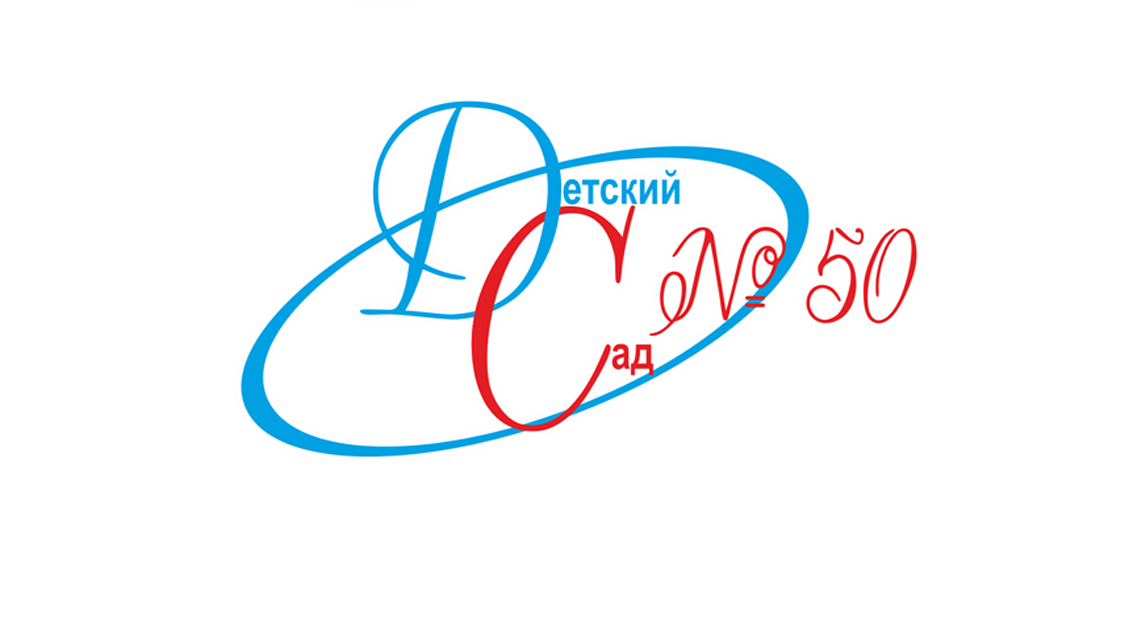 